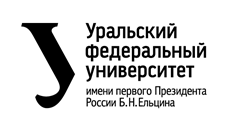                                 Ректору УрФУ                                Кокшарову В.АЗАЯВЛЕНИЕПрошу разрешить производить оплату за обучение_____________________________________________________________________________________________________________(ФИО обучающегося)в соответствии с графиком платежей (приложение № 1) в связи с _____________________________________________________________________________     						(указать причину)_____________________________________________________________________________Институт ____________________________________________________________________Направление__________________________________________________________________Текущей задолженности по образовательным и жилищно-коммунальным услугам перед УрФУ не имею.Приложение № 1График платежей на 20__/20__ уч. год: _____семестр в размере___________руб. до_______20__ г._____семестр в размере___________руб. до_______20__ г._____семестр в размере___________руб. до_______20__ г._____семестр в размере___________руб. до_______20__ г._____семестр в размере___________руб. до_______20__ г._____семестр в размере___________руб. до_______20__ г.Стоимость обучения на 20__/20__ уч. год установлена в размере ________ руб._______________________ (__________________)____________________                         подпись                                               (ФИО заказчика)	         	датадоговор №_______________________от_________________20___г.тел._____________________________Визы:Директор Института ________________(_______________________) _________________                                                                  подпись                                 расшифровка			датаОтдел по расчетам заобразовательные услуги и НИОКР УБУиФК (ауд. Э-301в) 	_______________(___________________) ____________                                                                                подпись     	                        расшифровка			датаГруппа по учету расчетов за ЖКУ УБУиФК (ауд. М-230) _______________(___________________) _______________                                                                              подпись     	                        расшифровка			дата